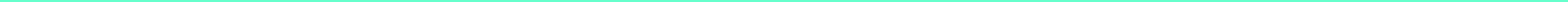 DATOS PERSONALES                                            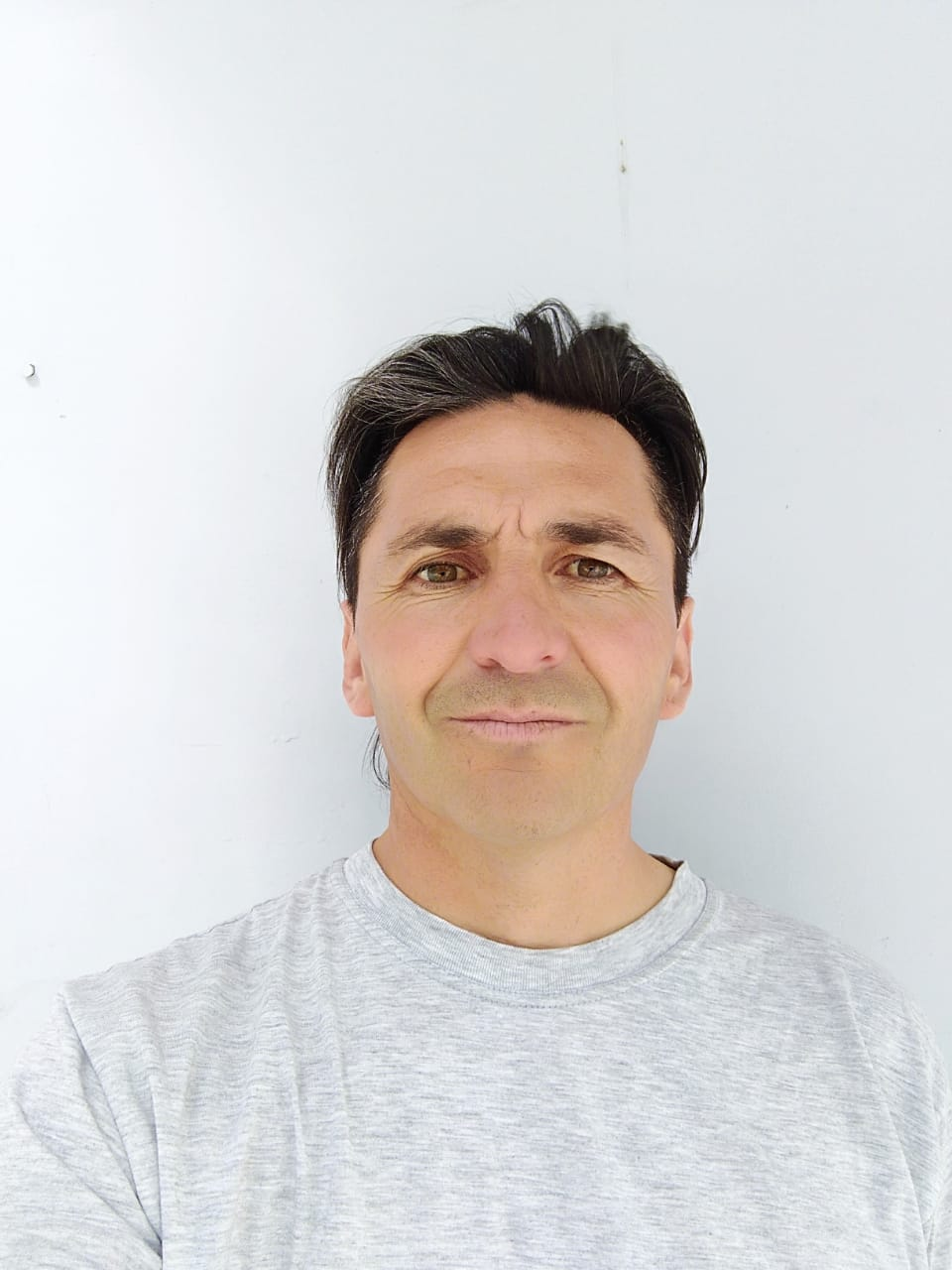 Fecha de Nacimiento: 16/06/1971D.N.I.:  22.255.054Edad:  48 años Nacionalidad: Argentino  Localidad: NeuquénEstado Civil: Casado dos hijas Domicilio:  B°Don Bosco II. Soldado desconocido N°1753 Teléfono:  299-5101485Licencia: Clase B Email:  dzarate669@gmail.comDisponibilidad horaria: Full Time                                                              ESTUDIOS CURSADOSPrimario:  Escuela Santo Domingo SavioSecundario:  Colegio Salesiano Dean Funes Curso en UOCRA Gasista Domiciliario BásicoCurso de revestimientos ceramicos piedra laja, revoques estukados tradicionales y con adhesivo polímeros. Cursos podas frutales y ornamentales Agricultura Urbana. Experiencia en Soldadura ( Carpintería metálica) y manejo de herramientas de manos EXPERIENCIA LABORALSkanska S.A Oficial Especializado de montaje aparatos de bombeoChubut Yacimiento Pan american EnergiHidrogruista Complemento  del trabajo. 2003-2015Panaderia 1999-2002, Panificacion y facturas Sucursal 21 comodoro Rivadavia. Anonima. S. A. OBJETIVOObtener un puesto de trabajo en la empresa  y  poder brindar mis conocimientos  y  experiencias , como así relacionarme en el grupo laboral.